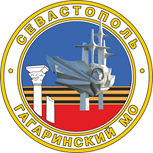 МЕСТНАЯ АДМИНИСТРАЦИЯ ВНУТРИГОРОДСКОГО МУНИЦИПАЛЬНОГО ОБРАЗОВАНИЯ ГОРОДА СЕВАСТОПОЛЯГАГАРИНСКИЙ МУНИЦИПАЛЬНЫЙ ОКРУГПОСТАНОВЛЕНИЕ«27» сентября 2021 года                                                                      № 43-ПМАО внесении изменений в Постановление местной администрации внутригородского муниципального образования города Севастополя Гагаринский муниципальный округ от 01.11.2017 г. № 109-ПМА                               «Об утверждении Правил определения требований к закупаемым местной администрацией, муниципальными органами внутригородского муниципального образования города Севастополя Гагаринский муниципальный округ и подведомственными им казенными учреждениями, бюджетными учреждениями и муниципальными унитарными предприятиями отдельным видам товаров, работ, услуг (в том числе предельные цены товаров, работ, услуг) для обеспечения муниципальных нужд»В соответствии с пунктом 2 части 4 статьи 19 Федерального закона от 05.04.2013г. № 44-ФЗ «О контрактной системе в сфере закупок товаров, работ, услуг для обеспечения государственных и муниципальных нужд», постановлением Правительства Российской Федерации от 02.09.2015г. № 926 «Об утверждении Общих правил определения требований к закупаемым заказчиками отдельным видам товаров, работ, услуг (в том числе предельных цен товаров, работ, услуг)», постановлением местной администрации внутригородского муниципального образования города Севастополя Гагаринский муниципальный округ от 06.10.2017г. № 102-ПМА                                 «Об утверждении Требований к порядку разработки и принятия правовых актов о нормировании в сфере закупок для обеспечения муниципальных нужд внутригородского муниципального образования города Севастополя Гагаринский муниципальный округ, содержанию указанных актов                                и обеспечению их исполнения в новой редакции», Уставом внутригородского муниципального образования города Севастополя Гагаринский муниципальный округ, принятым решением Совета Гагаринского муниципального округа от 01.04.2015г. № 17 «О принятии Устава внутригородского муниципального образования Гагаринский муниципальный округ» местная администрация внутригородского муниципального образования города Севастополя Гагаринский муниципальный округ постановляет:1. Внести изменение в приложение к Правилам определения требований к закупаемым местной администрацией, муниципальными органами внутригородского муниципального образования города Севастополя Гагаринский муниципальный округ и подведомственными им казенными учреждениями, бюджетными учреждениями и муниципальными унитарными предприятиями отдельным видам товаров, работ, услуг (в том числе предельные цены товаров, работ, услуг) для обеспечения муниципальных нужд, утвержденным постановлением местной администрации внутригородского муниципального образования города Севастополя Гагаринский муниципальный округ от 01.11.2017 г. № 109-ПМА «Об утверждении Правил определения требований к закупаемым местной администрацией, муниципальными органами внутригородского муниципального образования города Севастополя Гагаринский муниципальный округ и подведомственными им казенными учреждениями, бюджетными учреждениями и муниципальными унитарными предприятиями отдельным видам товаров, работ, услуг (в том числе предельные цены товаров, работ, услуг) для обеспечения муниципальных нужд», изложив его в новой редакции согласно Приложению к настоящему постановлению.2. Обнародовать настоящее постановление на официальном сайте внутригородского муниципального образования города Севастополя Гагаринский муниципальный округ в информационно-телекоммуникационной сети «Интернет», разместить настоящее постановление в единой информационной системе в сфере закупок (www.zakupki.gov.ru).3. Настоящие постановление вступает в силу со дня обнародования.4. Контроль за исполнением настоящего постановления оставляю за собой.Глава внутригородского муниципального образования,исполняющий полномочия председателя Совета, Глава местной администрации                                                         А.Ю. ЯрусовПриложение к постановлению местной администрации внутригородского муниципального образования города Севастополя Гагаринский муниципальный округ от 27 сентября 2021 г. № 43-ПМАПриложение № 2к Правилам определения требований к закупаемым органами местного самоуправления внутригородского муниципального образования города Севастополя Гагаринский муниципальный округ отдельным видам товаров, работ, услуг (в том числе предельные цены товаров, работ, услуг) для обеспечения муниципальных нуждОБЯЗАТЕЛЬНЫЙ ПЕРЕЧЕНЬотдельных видов товаров, работ, услуг, в отношении которых определяются требования к потребительским свойствам (в том числе качеству) и иным характеристикам (в том числе предельные цены товаров, работ, услуг)Глава внутригородского муниципального образования,исполняющий полномочия председателя Совета, Глава местной администрации                                                                                                       А.Ю. Ярусов№ п/пКод по ОКПД2Наименование отдельного вида товаров, работ, услугТребования к потребительским свойствам (в том числе качеству) и иным характеристикам (в том числе предельные цены) отдельных видов товаров, работ, услугТребования к потребительским свойствам (в том числе качеству) и иным характеристикам (в том числе предельные цены) отдельных видов товаров, работ, услугТребования к потребительским свойствам (в том числе качеству) и иным характеристикам (в том числе предельные цены) отдельных видов товаров, работ, услугТребования к потребительским свойствам (в том числе качеству) и иным характеристикам (в том числе предельные цены) отдельных видов товаров, работ, услугТребования к потребительским свойствам (в том числе качеству) и иным характеристикам (в том числе предельные цены) отдельных видов товаров, работ, услугТребования к потребительским свойствам (в том числе качеству) и иным характеристикам (в том числе предельные цены) отдельных видов товаров, работ, услуг№ п/пКод по ОКПД2Наименование отдельного вида товаров, работ, услугхарактеристикаединица измеренияединица измерениязначение характеристикизначение характеристикизначение характеристики№ п/пКод по ОКПД2Наименование отдельного вида товаров, работ, услугхарактеристикакод по ОКЕИнаименованиемуниципальные должности и должности муниципальной службы категории «руководители»иные должности муниципальной службы категории «специалисты»должности, не от-носящиеся к муниципальной службе категории «обеспечивающие специалисты»123456789126.20.11Компьютеры портативные массой не более 10 кг, такие как ноутбуки, планшетные компьютеры, карманные компьютеры, в том числе совмещающие функции мобильного телефонного аппарата, электронные записные книжки и аналогичная компьютерная техника. Пояснения по требуемой продукции: ноутбуки, планшетные компьютерыразмер и тип экрана вес тип процессора частота процессора размер оперативной памяти объем накопителя тип жесткого диска оптический привод наличие модулей Wi-Fi, Bluetooth, поддержки 3G (UMTS) тип видеоадаптера время работы операционная система предустановленное программное обеспечение226.20.15Машины вычислительные электронные цифровые прочие, содержащие или не содержащие в одном корпусе одно или два из следующих устройств для автоматической обработки данных: запоминающие устройства, устройства ввода, устройства вывода. Пояснения по требуемой продукции: компьютеры персональные настольные, рабочие станции вводатип (моноблок/системный блок и монитор) размер экрана/монитора тип процессора частота процессора размер оперативной памяти объем накопителя тип жесткого диска оптический привод тип видеоадаптера операционная система предустановленное программное обеспечение326.20.16Устройства ввода или вывода, содержащие или не содержащие в одном корпусе запоминающие устройства. Пояснения по требуемой продукции: принтеры, сканерыметод печати (струйный/лазерный - для принтера) разрешение сканирования (для сканера) цветность (цветной/черно- белый) максимальный формат скорость печати/сканирования наличие дополнительных модулей и интерфейсов (сетевой интерфейс, устройства чтения карт памяти и т.д.)426.30.11Аппаратура коммуникационная передающая с приемными устройствами. Пояснения по требуемой продукции: телефоны мобильные тип устройства (телефон) поддерживаемые стандарты операционная система время работы метод управления (сенсорный/кнопочный) количество SIM-карт наличие модулей и интерфейсов (Wi-Fi, Bluetooth, USB, GPS) стоимость годового владения оборудованием (включая договоры технической поддержки обслуживания, сервисные договоры) из расчета на одного абонента (одну единицу трафика) в течение всего срока службы, предельная цена383рубль не более 5,0 тыс.не более 5,0 тыс.не более 5,0 тыс.529.10.21Средства транспортные с двигателем с искровым зажиганием, с рабочим объемом цилиндров не более 1500 смЗ, новыемощность двигателя комплектация предельная цена251 383лошадиная сила рубльне более 200 не более 1,5 млн.629.10.22Средства транспортные с двигателем с искровым зажиганием, с рабочим объемом цилиндров более 1500 смЗ, новыемощность двигателя комплектация предельная цена251 383лошадиная сила рубльне более 200 не более 1,5 млн.729.10.23Средства транспортные с поршневым двигателем внутреннего сгорания с воспламенением от сжатия (дизелем или полудизелем), новыемощность двигателя комплектация предельная цена251 383лошадиная сила рубльне более 200 не более 1,5 млн.829.10.24Средства автотранспортные для перевозки людей прочиемощность двигателя комплектация предельная цена251 383лошадиная сила рубльне более 200 не более 1,5 млн.929.10.30Средства автотранспортные для перевозки 10 или более человекмощность двигателя комплектация251лошадиная сила1029.10.41Средства автотранспортные грузовые с поршневым двигателем внутреннего сгорания с воспламенением от сжатия (дизелем или полудизелем), новыемощность двигателя комплектация251лошадиная сила1129.10.42Средства автотранспортные грузовые с поршневым двигателем внутреннего сгорания с искровым зажиганием; прочие грузовые транспортные средства, новыемощность двигателя комплектация251лошадиная сила1229.10.43Автомобили-тягачи седельные для полуприцеповмощность двигателя комплектация251лошадиная сила1329.10.44Шасси с установленными двигателями для автотранспортных средствмощность двигателя комплектация251лошадиная сила1431.01.11Мебель металлическая для офисов.материал (металл)Пояснения по закупаемой продукции: мебель для сидения, преимущественно с металлическим каркасомобивочные материалыпредельное значение: кожа натуральная. Возможные значения: искусственная кожа, мебельный (искусственны й) мех, искусственная замша (микрофибра), ткань, нетканые материалыпредельное значение: искусственная кожа. Возможные значения: мебельный (искусственный) мех, искусственная замша (микрофибра), ткань, нетканые материалы1531.01.12Мебель деревянная для офисов Пояснения по закупаемой продукции: мебель для сидения, преимущественно с деревянным каркасомматериал (вид древесины)предельное значение: массив древесины «ценных» пород (твердо -лиственных и тропических). Возможные значения: древесина хвойных и мягколиственных пород: береза, лиственница, сосна, ель предельноепредельное значение: массив древесины «ценных» пород (твердо-лиственных и тропических). Возможные значения: древесина хвойных и мягколиственны × пород: береза, лиственница, сосна, ель предельное значение:обивочные материалызначение: кожа натуральнаяискусственная кожавозможные значения: искусственная кожа, мебельный (искусственны й) мех, искусственная замша (микро фибра), ткань, нетканые материалывозможные значения: мебельный (искусственный) мех, искусственная замша (микрофибра), ткань, нетканые материалы1649.32.11Услуги таксимощность двигателя тип коробки передач автомобиля комплектация автомобиля время предоставления автомобиля потребителю251лошадиная силане более 2001749.32.12Услуги по аренде легковых автомобилей с водителеммощность двигателя автомобиля тип коробки передач автомобиля комплектация автомобиля время предоставления автомобиля потребителю251лошадиная силане более 2001861.10.30Услуги по передаче данных по проводным телекоммуникационным сетям. Пояснения по требуемым услугам: оказание услуг связи по передаче данныхскорость канала передачи данных доля потерянных пакетов1961.20.11Услуги подвижной связи общего пользования -обеспечение доступа и поддержка пользователя. Пояснения по требуемым услугам: оказание услуг подвижной радиотелефонной связитарификация услуг голосовой связи, доступа в информационно-телекоммуникационную сеть «Интернет» (лимитная/безлимитная) объем доступной услуги голосовой связи (минут), доступа в информационно-телекоммуникационную сеть «Интернет» (Гб) доступ услуги голосовой связи (домашний регион, территория Российской Федерации, за пределами Российской Федерации -роуминг), доступ в информационно-телекоммуникационную сеть «Интернет» (Гб) (да/нет)2077.11.10Услуги по аренде и лизингу легковых автомобилей и легких (не более 3,5 т) автотранспортных средств без водителя. Пояснения по требуемой услуге: услуга по аренде и лизингу легковых автомобилей без водителя; услуга по аренде и лизингу легких (не более 3,5 т) автотранспортных средств без водителямощность двигателя автомобиля тип коробки передач автомобиля комплектация автомобиля251лошадиная силане более 2002158.29.13Обеспечение программное для администрирования баз данных на электронном носителе. Пояснения по требуемой продукции: системы управления базами данныхстоимость годового владения программным обеспечением (включая договоры технической поддержки, обслуживания, сервисные договоры) из расчета на одного пользователя в течение всего срока службы общая сумма выплат по лицензионным и иным договорам (независимо от вида договора), отчислений в пользу иностранных юридических лиц и физических лиц2258.29.21Приложения общие для повышения эффективности бизнеса и приложения для домашнего пользования, отдельно реализуемые. Пояснения по требуемой продукции: офисные приложениясовместимость с системами межведомственного электронного документооборота (МЭДО) (да/нет) под держиваемые типы данных, текстовые и графические возможности приложения соответствие Федеральному закону от 27.07.2006 № 152 -ФЗ «О персональных данных» приложений, содержащих персональные данные (да/нет)2358.29.31Обеспечение программное системное для загрузки Пояснения по требуемой продукции: средства обеспечения информационной безопасностииспользование российских криптоалгоритмов при использовании криптографической защиты информации в составе средств обеспечения информационной безопасности систем доступность на русском языке интерфейса конфигурирования средств информационной безопасности2458.29.32Обеспечение программное прикладное для загрузки. Пояснения по требуемой продукции: системы управления процессами организацииподдержка и формирование регистров учета, содержащих функции по ведению бухгалтерской документации, которые соответствуют российским стандартам систем бухгалтерского учета2561.90.10Услуги телекоммуникационные прочие. Пояснения по требуемым услугам: оказание услуг по предоставлению высокоскоростного доступа в информационно-телекоммуникационную сеть «Интернет»максимальная скорость соединения в информационно-телекоммуникационной сети «Интернет»